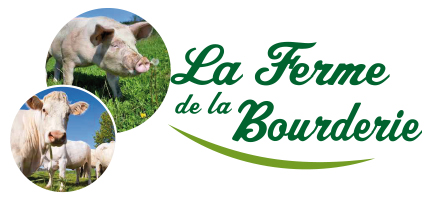 Vente de génisse de race Charolaise en caissetteLe poids de la caissette varie selon le poids de la carcasse.Viande mise sous vide, étiquetée et datée.Prix de vente : 13.50 € le kiloNADINE ET LAURENT VAUBAILLONGAEC DE LA BOURDERIE45 A rue des Canadiens27800 La Haye de CallevilleTél: 02.32.46.54.82        06.37.94.02.95Caissette d’environ 6 kgCaissette d’environ 12 kgCaissette d’environ 20 kg1 rôti2 kg de steak (emballés par 2)1 bourguignon4 paquets de steaks hachés (emballé par 2)1 paquet de cheveux d’ange1 paquet de saucisses (emballée par 4)1 paquet de merguez (emballée par 5)1 côte de bœuf2 rôtis1 basse côte (emballée par 1)3 paquets de faux filets (emballés par 1)1 bavette (emballée par 2)7 paquets de steaks (emballés par 2)9 paquets de steaks hachés (emballés par 2)1 paquet de saucisses (emballée par 4)1 paquet de merguez (emballée par 5)1 paquet de cheveux d’ange1 plat de côte ou 1 jarret3 paquets de bourguignons1 paquet de foie ou de cœur (emballé par 2)1 côte de bœuf1 rôti dans le filet2 rôtis1 rôti ou 1 paquet de fondue/brochette1 basse côte (emballée par 1)3 paquets de faux-filets (emballés par 1)2 paquets de bavettes (emballée par 2)10 paquets de steaks (emballés par 2)12 paquets de steaks hachés (emballés par 2)2 paquets de saucisses (emballées par 4)2 paquets de merguez (emballées par 5)2 paquets de cheveux d’ange2 plats de côte1 jarret4 paquets de bourguignons1 paquet de foie et 1paquet de cœur (emballé par 2)